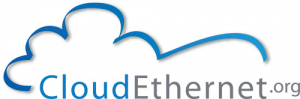 Mr. Parsons:The CEF is pleased to inform you the approval of its first technical specification, the CEF Reference Architecture (CEF 1.0).  The CEF’s charter is to define standards and terms for Cloud Services including those based on Carrier Ethernet. CEF 1.0 describes Cloud Services, actors, architectures, and standard interfaces for Cloud Services.The 2015 plans of the CEF include the development of Cloud Services definitions and the kick-off of the OpenCloud Project which will provide a test bed for certification. This platform will allow for an agile process in which components and end-to-end services in the cloud are defined, tested for interoperability and certified in real-life deployments.The CEF Technical Committee meets next in Lisbon Portugal 15-16 April, 2015. Title:Liaison from CEF announcing the publication of CEF 1.0 the CEF Reference ArchitectureDate:05 March 2015Contacts:James Walker, President Cloud Ethernet Forum (CEF)james.walker@tatacommunications.comDan Romascanu, Co-Chair Technical Committee dromasca@avaya.comRick Schell, Co-Chair Technical Committeerichard.schell@verizon.comTo:Glenn Parsons, Chair IEEE 802.1glenn.parsons@ericsson.com cc:Scott Mansfield, Liaison Manager Cloud Ethernet Forum (CEF)scott.mansfield@ericsson.com From:Cloud Ethernet Forum